___________________________________________________________________________ Ref. Advt.003/Admissions/Diploma/2023                                               Date: 01.08.2023Application for DIPLOMA-2023 Diploma in Horticulture - 2023-24 AdmissionsWalk-in and Spot AdmissionsIn view of new Horticulture Polytechnic at Kollapur, Nagarkurnool District and vacant seats after 1st counselling applications are invited for admissions into two years Diploma in Horticulture from eligible candidates who have qualified in PolyCET-2023/SSC or Equivalent Examination and Intermediate Fail for DIPLOMA-2023 for the Academic Year 2023-24.The Application, Prospectus and other details are available and can be downloaded from the University website www.skltshu.ac.in Last date for receipt of application: 14.08.2023Walk-in and Spot Admissions Counselling date: 18.08.2023 (Tentatively)The filled in application should be sent to: The Registrar, Sri Konda Laxman Telangana State Horticultural University, Administration Building, Mulugu (Vill & Mdl.), Siddipet District - 502 279, Telangana State.Contact No. 9652456779.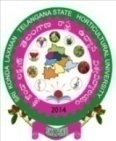 Sri Konda Laxman Telangana State Horticultural UniversityAdministration Building, Mulugu (Vill & Mdl.), Siddipet - 502 279